
TATRANSKÝ KAMZÍK 2019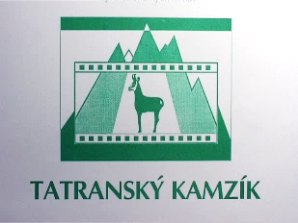 EDITION XXVII. International Thematic Competitionof Non-Commercial FilmsA. Basic data:Organiser:City of Liptovský HrádokOrganisational Guarantor:ART STUDIO Liptovský HrádokExpert Guarantor:National Education CentreCo-organisers:National Education Centre BratislavaLiptov Cultural Centre Liptovský Mikuláš,Nicolausfilm Liptovský MikulášPatronage:UNICA – Union Internationale du Cinéma,World Organisation for Film and Video, Member of IFTC of UNESCODATE: 18. –19. 10. 2019VENUE: Liptovský HrádokBasic characteristics:TATRANSKÝ KAMZÍK 2019 is the XXVII International Thematic Competition for Non-Commercial Films. The authors submit their works directly to the organising guarantors of the event. A selection procedure will take place before the main competition. The event is held under the patronage of the World Organisation for Non-professional Film: UNICA.Aims of the competition:The main goal of the event is the presentation and support of creations, in order to activate non-professional filmmakers, and to encourage the making of films on: culture, art, ecology, lifestyle and ethnography. Such documentaries are visual archives of many rare, often gradually disappearing things, events, processes or customs. The archive of this long-lived competition is rich in a number of unique records, documentaries and reports. The organisation of the next edition of the competition will contribute to maintaining the continuity of such thematically focused works in Slovakia and will enable meeting and familiarisation with similarly oriented works from abroad.B. The Operation of the competition:Participants and Categorisation:The competition is one-round only and can be attended by every film amateur, Slovak citizen, as well as authors from abroad. The competition is divided according to age criteria and theme of the entries. Each contestant can submit their works to individual categories.Age groups of competitors: 
A: 15-18 years, 
B: from 19 years (19 years at the latest by the closing date)In each age group you can compete in different categories:Competition categories:Culture and monuments - this category includes films showing the history and cultural monuments in their entirety, in particular folk culture, crafts, architecture, folk customs, folklore and profiles of artisans;Creation and protection of the environment - films representing natural beauty, films on the creation and protection of nature (protected fauna, flora) and the environment (water, soil, air, greenery, waste as a source of secondary raw materials and their use) compete in this category;Contemporary way of life of people - in this category there are films that depict the contemporary way of life of people of different ages and social groups in different agglomerations (solitude, settlements, villages, towns), no fiction films are accepted.Organisation and management of the competitionthe contest takes place every second year, on odd-numbered yearsNon-commercial filmmakers from all over the world can submit their filmsEducational activities will take place during the competition tour such as:evaluation and analysis seminarsightseeing of the town for the purpose of getting to know it (arboretum, castle and mansion, museum, art gallery of historical art, historical Linden Alley)cultural programme by Folklore groups Cindruška and Majeránparticipants are reimbursed with accommodation (1 night from Fri / Sat); if the participant is interested in booking accommodation for the next night at his own expense, the request must be stated in the application form.Conditions of participation:authors submit their contributions directly to the organisational guarantors of the event;each author can send up to 2 movies per theme categorythe competition is open only to non-commercial films;two groups of authors compete: authors aged 15-18, authors aged 19 (inclusive), secondary school and university students, non-film school subjects.the competition films are subject to a selection procedure. The works that correspond to the thematic focus of the competition and are of a high-quality artistic and technical level will be included in the public showings. Only films that have not participated in any edition of this contest will be accepted;the selection board reserves the right to limit the number of films for time reasons;Authors whose films have been selected will be personally informed by e-mail of the outcome. The results of the selection procedure will also be published on the filmdat.cz websiteclassification in the age group and in the category is indicated by the authors on the application form and confirmed by their signature;The recommended length of the film is 20 minutesThe participation fee of 5, - EUR per film may be sent in the film shipment or to the account of 
OZ ART STUDY:IBAN SK51 0200 0000 0027 7124 6155Including the author's name and surname in the recipient's message.Each film in a language other than Slovak or Czech must have a commentary in English, but also a separate annotation of about 60 words.authors under 16 years of age may attend the event in person only if accompanied by an adult (parent, teacher)Technical requirements:Only DVDs and flash drives will be accepted for physical movie sending. When selecting a medium, be aware that it will not be returned by mail.For DVD media, only DVD Video will be accepted.All movies must be in the 25 fps (25p or 50i) PAL colour standard.Video formats: MP4, MPG2, AVI - 720 x 576 minimum, 1920 x 1080 maximumFilms submitted in other formats may not be accepted.The film file and the medium must contain at least: the name of the film, the name of the author, the place of residence.The author will fill in the following information on the application:the title of the movie,brief content of the filmprojection length and TV format (4: 3, 16: 9, other)age group / date of birth / category,the author's name and surname,address: street, town, city, postal code,author's email address / phone numberEach movie must be supplied as a separate file and must have at least 5 seconds of black at the beginning and end.The film together with the application form can also be sent via the data service of the portal www.uschovna.cz or www.wetransfer.com to the e-mail address stated in the final provisions of these propositionsMovies hosted on YouTube, Stream, Vimeo and the like will not be downloaded and accepted by the organiser.
Timetable of the competition:Competition part:9. September. 2019 		deadline for submission and delivery of films11.-13. September. 2019 	selection procedureby September 20, 2019		announcements to the authors of the receipt / non-receipt of filmsSeptember 27, 2019 		deadline for accommodation applications18. - 19. October. 2019		festival showingsNon-competitive - educational part:Analyses of films - the term will be specified during the eventFinancial securityThe event will be financially supported by the Žilina Self-Governing Region, the National Education Centre in Bratislava, the Town of Liptovský Hrádok and the Liptov Cultural Centre Liptovský Mikuláš, as well as contributions from foundations and sponsors.Method of assessment:The competition films are evaluated by a five-member international jury appointed by the organisational guarantor. The expert jury proposes to the organisers the winning and awarded films from the competition.Evaluation:In both groups of authors, the organiser will award one Main Prize of the Mayor of Liptovský Hrádok for the best film on the proposal of an expert jury
and will propose first, second and third place and honourable mention. 
Prizes are not sent to absent authors. 
The organisers reserve the right not to award some prizes or to redistribute them based on thejury’s suggestions.
Thanks to the patronage of UNICA, it will also be possible to award a medal to the film, which in its content most aptly depicts alliance and cooperation between nations.Competition results:At the award ceremony the organisers will announce the results of the competition and give the prizes to the winners. The result list will be published by the organisers on the LKS website - www.lks.sk and www.filmdat.czFinal provisions:All correspondence and entries must be sent to the organiser:House of Culture, Ľubomír Kompiš, ul. J. D. Matejovie 591, 033 01 Liptovsky Hradok, SlovakiaE-mail: ozartstudiolh@gmail.com Information by phone: +421 903 465 493 (Mr. Kompiš) or +421 905 266 219 (Mr. Danica Žiaková),All the competition films will be archived in the Tatranský kamzík film library and the organisers guarantee that they will not be presented commercially under any circumstances.
 (fill in a separate entry form for each movie)Name of film: ..................................................................................................................................................................Brief content of the film: ……………………………………………………………………………………………….
.........................................................................................................................……………………………………….....Age group: ....................... date of birth ........................... competition category: ..........................................................Projection duration ………….                               4: 3 TV 16: 9 other (specify):Name and surname of the author: ………………………………………………………………………………….......Author's address: ............... ……………………………………………………………………………………………(street and house number, postal code, city, country)No. tel.: ............................................... ...... e-mail: .......................................................@............................................I agree to the use of excerpts from my movie for promotional purposes without claiming a fee. YES/NOI declare that I created this movie / video under amateur conditions for non-commercial purposes.In …………………………..  on ……………… ....... 2019 ....................                                                                                                                                                                             signature_____________________________________________________________________________________________ACCOMMODATION APPLICATION XXVII. TATRANSKÝ KAMZÍK 2019Name and surname _____________________________________________________________________________Exact address __________________________________________________________________________________(street and house number, zip code, city, country)Occupation: ____________________________________________________________________________________No. tel .: ____________________ Date of birth: _____________ E-mail: _________________@________________Number of beds from 18. to 19. October. 2019 ____________________Number of beds from 19. to 20. October. 2019 ____________________I only apply if my film is selected for the main competition: YES – NO
In ………………………… on …………… 2019
...............................................……………………………………………………………………………….. signature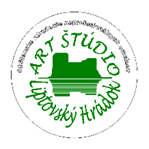 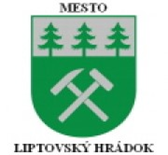 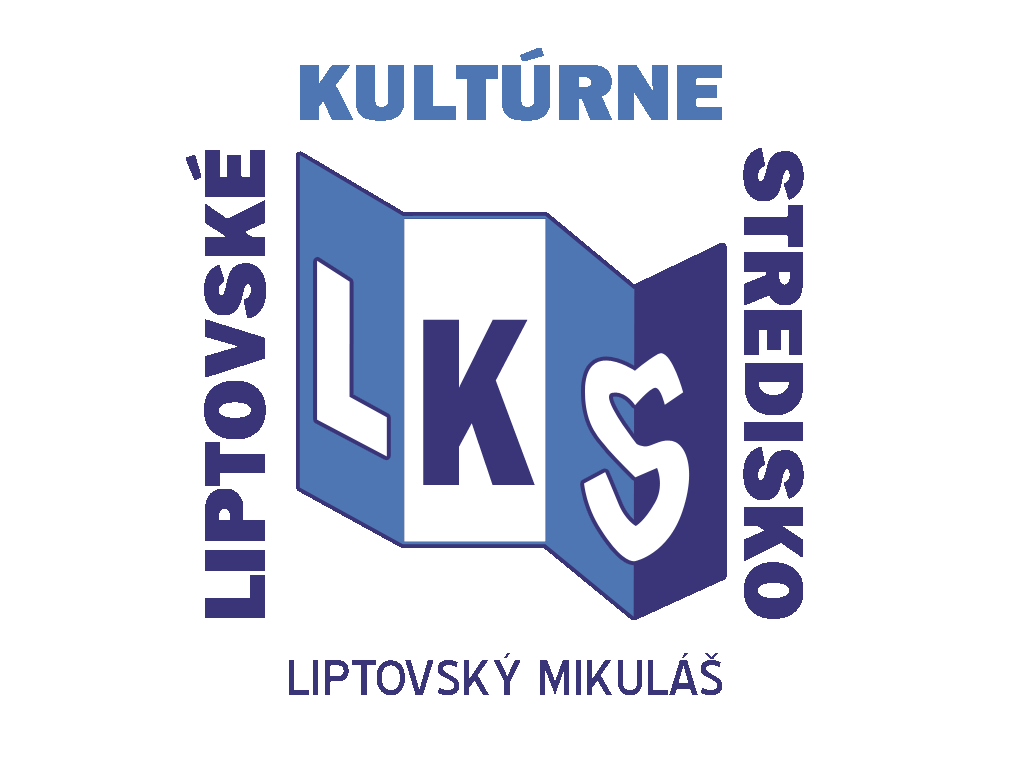 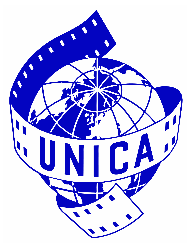 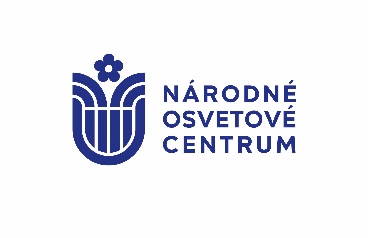 FILM APPLICATION XXVII.TATRANSKÝ KAMZÍK 2019